SINGLE-SEED-DESCENTIn single-seed-descent the progenies of the F2 plants are advanced rapidly through succeeding generations from single seeds (Fig). An example of the single-seed-descent procedure follows:Crossing generation. Cross cultivar A × cultivar B.F1 generation. Grow 50 to 100 F1 plants.F2 generation. Grow 2000 to 3000 F2 plants. Harvest a single seed from each plant. Identity of the F2 plant is not maintained.F3 and F4 generations. Grow seeds harvested in previous generation. Harvest a single seed from each plant.F5 generation. Space plants in field from seeds harvested in previous generation. Select plants superior for desired characteristics and harvest seeds from the selected plants.F6 generation. Grow progeny rows from plants harvested in the previous generation. Harvest rows superior for desired characteristics. Each row will have originated from a different F2 plant.F7 generation. Grow preliminary yield trial from rows harvested in the previous generation.F8 to F10 generations. Continue yield trials in multiple locations as in pedigree-selection and bulk-population procedures.F11 and F12 generations. Increase superior line and distribute as a new cultivar.An alternative procedure would be to space plant the F4 generation and plant the F5 in rows, thereby getting lines into yield trials one generation earlier.The single-seed-descent procedure was proposed as a means of maintaining descendants from the maximum number of F2 plants, thereby reducing the loss of genotypes during the segregating generations. As currently practiced, single-seed descent is utilized to reduce the time required to grow the segregating generations. Because only one seed is harvested from each plant, optimum plant development in the F2 to F4 generations is unnecessary. By thickly planting seeds in a greenhouse bench, growing plants with low soil fertility, and using temperature and lighting regimes that force early flowering, two to three generations are commonly harvested in a 1-year period, and the preliminary yield trial can be reached 1 to 2 years earlier. Species that can be forced to mature rapidly, such as soybean or summer-grown cereals (wheat, oat, barley), are suited for the single-seed-descent procedure. With single-seed-descent, weak plants are not eliminated as in a field-grown nursery, and there is no provision for selection of superior segregates within families descendent from F2 plants. Modifications to the procedure may be introduced, such as screening for disease resistance or other appropriate characteristics in any generation. No record-keeping is required during the early segregating generations. Final evaluation of progenies and yield trials are conducted in the field.A modification of the procedure has developed in soybean in which several pods are harvested from each plant instead of a single seed. A two- to three-seed sample from each plant is bulked to grow the next generation. This modified single-seed-descent procedure has become the principal method of advancing early generations in soybean breeding programs. With tropical winter nurseries, two or three generations can be advanced in a year with the modified procedure.DOUBLED-HAPLOIDDOUBLED-HAPLOIDDOUBLED-HAPLOIDIn the doubled-haploid procedure, haploid plants are generated from anthers of F1 plants, or by other means, and the chromosomes of the haploid plants are doubled with colchicine to produce diploid plants (Fig. 9.5). An example of the doubled-haploid procedure using anther culture follows:Crossing generation. Cross cultivar A × cultivar B.F1 generation. Culture anthers to produce 2000 to 3000 haploid plants.F2 generation. Double chromosomes of haploid plants and harvest seeds from the doubled-haploid plants produced.F3 generation. Grow progeny rows from doubled-haploid plants and harvest seed from superior rows.F4 generation. Grow progeny rows in the field and select superior lines.F5 generation. Grow preliminary yield trial.F6 to F8 generations. Continue yield trials.F9 and F10 generations. Increase and distribute superior line as a new cultivar.Doubled-haploid plants are normally homozygous at all loci and it is unnecessary to grow segregating generations. Lines generated by the doubled-haploid procedure may reach preliminary yield trials two to three generations earlier than with the pedigree-selection or bulk-population procedures. Like the single-seed-descent procedure, early generations are not exposed to environmental stresses in the field, and attrition of lines is greater in initial field evaluation trials than with pedigree-selection or bulk-population procedures, in which the early generations are field grown. For successful use of the doubled-haploid procedure in plant breeding, efficient and reliable techniques for generating haploid and doubled-haploid plants are essential. The doubled-haploids should be vigorous, stable, free from tissue-culture-induced variations, and represent a random selection of the F1 pollen gametes. Current procedures for production of haploids and doubled-haploids have only been partially successful in attaining these characteristics.Choice of ProcedureThe superiority of a new cultivar is determined by the combination of genes that it contains, not by the procedure by which the cultivar was produced. Choice of procedure should be determined by the efficiency with which a superior combination can be assured and will vary with the crop species, the breeding objectives, and the resources available to the breeder. The current trend is to adopt breeding procedures that will reduce the number of years to develop and release a cultivar, and that will enable the breeder to grow and examine the largest number of lines with the resources available. Reduction in years may be accomplished by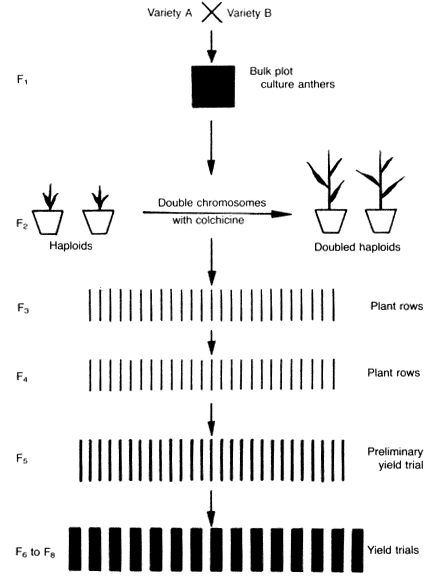 Fig. 9.5.
Doubled-haploid procedure. Crosses are made and F1 progeny grown as in
 previous procedures. Anthers from F1 plants are cultured and chromosome number
 of haploid plants generated is doubled with colchicine to produce doubled haploids.
 Progenies of doubled-haploid plants are evaluated in the field in F3 and F4 and superior 
lines tested in yield trials in F5 to F5 generations.